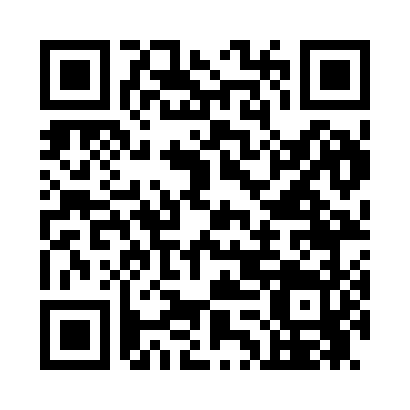 Ramadan times for Corydon, Iowa, USAMon 11 Mar 2024 - Wed 10 Apr 2024High Latitude Method: Angle Based RulePrayer Calculation Method: Islamic Society of North AmericaAsar Calculation Method: ShafiPrayer times provided by https://www.salahtimes.comDateDayFajrSuhurSunriseDhuhrAsrIftarMaghribIsha11Mon6:166:167:301:234:417:167:168:3112Tue6:146:147:291:234:427:177:178:3313Wed6:126:127:271:234:437:197:198:3414Thu6:116:117:261:224:437:207:208:3515Fri6:096:097:241:224:447:217:218:3616Sat6:076:077:221:224:447:227:228:3717Sun6:056:057:211:214:457:237:238:3818Mon6:046:047:191:214:457:247:248:3919Tue6:026:027:171:214:467:257:258:4020Wed6:006:007:161:214:467:267:268:4221Thu5:585:587:141:204:477:277:278:4322Fri5:575:577:121:204:477:287:288:4423Sat5:555:557:111:204:487:297:298:4524Sun5:535:537:091:194:487:307:308:4625Mon5:515:517:071:194:497:317:318:4726Tue5:505:507:061:194:497:327:328:4927Wed5:485:487:041:184:507:337:338:5028Thu5:465:467:021:184:507:357:358:5129Fri5:445:447:011:184:517:367:368:5230Sat5:425:426:591:184:517:377:378:5331Sun5:415:416:571:174:527:387:388:551Mon5:395:396:561:174:527:397:398:562Tue5:375:376:541:174:527:407:408:573Wed5:355:356:531:164:537:417:418:584Thu5:335:336:511:164:537:427:429:005Fri5:315:316:491:164:547:437:439:016Sat5:305:306:481:154:547:447:449:027Sun5:285:286:461:154:547:457:459:038Mon5:265:266:441:154:557:467:469:059Tue5:245:246:431:154:557:477:479:0610Wed5:225:226:411:144:557:487:489:07